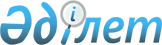 О снятии карантина на территории зимовья Теренкуль Теренкульского сельского округа Казталовского районаРешение акима Теренкульского сельского округа Западно-Казахстанской области от 9 сентября 2016 года № 6. Зарегистрировано Департаментом юстиции Западно-Казахстанской области 10 октября 2016 года № 4564      Примечание РЦПИ.

      В тексте документа сохранена пунктуация и орфография оригинала.

      В соответствии с Законами Республики Казахстан "О местном государственном управлении и самоуправлении в Республике Казахстан" от 23 января 2001 года, "О ветеринарии" от 10 июля 2002 года, на основании представления руководителя государственного учереждения "Казталовская районная территориальная инспекция Комитета ветеринарного контроля и надзора" Министерства сельского хозяйства Республики Казахстан от 16 августа 2016 года № 271 аким сельского округа РЕШИЛ:

      1. Снять карантин, установленный в связи с возникновением заболевания сибирская язва крупного рогатого скота на территории зимовья Теренкуль Теренкульского сельского округа Казталовского района

      2. Признать утратившим силу решение Теренкульского сельского округа от 3 августа 2016 года № 5 "Об установлении карантина на территории зимовья Теренкуль Теренкульского сельского округа Казталовского района" (зарегистрированное в Реестре государственной регистрации нормативных правовых актов за № 4507, опубликованное 16 августа 2016 года в информационно-правовой системе "Әділет").

      3. Главному специалисту аппарата акима Теренкульского сельского округа (С. Ищанов) обеспечить государственную регистрацию данного решения в органах юстиции, его официальное опубликование в информационно-правовой системе "Әділет" и в средствах массовой информации.

      4. Контроль за исполнением настоящего решения оставляю за собой.

      5. Настоящее решения вводится в действие со дня первого официального опубликования.


					© 2012. РГП на ПХВ «Институт законодательства и правовой информации Республики Казахстан» Министерства юстиции Республики Казахстан
				
      Аким Теренкульского сельского округа

Ж. Каиров
